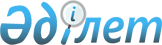 О бюджете сельского округа Т.Комекбаева на 2023-2025 годыРешение Кармакшинского районного маслихата Кызылординской области от 21 декабря 2022 года № 258.
      В соответствии с пунктом 2 статьи 75 Кодекса Республики Казахстан "Бюджетный кодекс Республики Казахстан", пункта 2-7 статьи 6 Закона Республики Казахстан "О местном государственном управлении и самоуправлении в Республике Казахстан" Кармакшинский районный маслихат Кызылординской области РЕШИЛ:
      1. Утвердить бюджет сельского округа Т.Комекбаева на 2023-2025 годы согласно приложениям 1, 2 и 3, в том числе на 2023 год в следующих объемах:
      1) доходы – 82 246,1 тысяч тенге, в том числе:
      налоговые поступления – 3 500 тысяч тенге;
      неналоговые поступления – 0;
      поступления от продажи основного капитала – 281 тысяч тенге;
      поступления трансфертов – 78 465,1 тысяч тенге;
      2) затраты – 82 874,3 тысяч тенге;
      3) чистое бюджетное кредитование – 0;
      бюджетные кредиты – 0;
      погашение бюджетных кредитов– 0;
      4) сальдо по операциям с финансовыми активами – 0;
      приобретение финансовых активов - 0;
      поступления от продажи финансовых активов государства - 0;
      5) дефицит (профицит) бюджета – - 628,2 тысяч тенге;
      6) финансирование дефицита (использование профицита) бюджета– 628,2 тысяч тенге;
      поступление займов - 0;
      погашение займов - 0;
      используемые остатки бюджетных средств – 628,2 тысяч тенге.
      Сноска. Пункт 1 - в редакции решения Кармакшинского районного маслихата Кызылординской области от 28.04.2023 № 14; с изменением, внесенным решением Кармакшинского районного маслихата Кызылординской области от 16.08.2023 № 69 (вводится в действие с 01.01.2023).


      2. Учесть, что на 2023 год объем бюджетной субвенций, передаваемый из районного бюджета в бюджет сельского округа Т.Комекбаева установлен в размере 63 525 тысяч тенге.
      2-1. Предусмотреть возврат неиспользованных (недоиспользованных) целевых трансфертов, выделенных из республиканского бюджета в 2022 году в районный бюджет в сумме 0,3 тысяч тенге.
      Сноска. Решение дополнено пунктом 2-1 в соответствии с решением Кармакшинского районного маслихата Кызылординской области от 28.04.2023 № 14 (вводится в действие с 01.01.2023).


      2-2. Предусмотреть возврат неиспользованных (недоиспользованных) целевых трансфертов, выделенных из районного бюджета в 2022 году в районный бюджет в сумме 0,7 тысяч тенге.
      Сноска. Решение дополнено пунктом 2-2 в соответствии с решением Кармакшинского районного маслихата Кызылординской области от 28.04.2023 № 14 (вводится в действие с 01.01.2023).


      3. Утвердить перечень бюджетной программы на 2023 год, не подлежащих секвестру в процессе исполнения местного бюджета согласно приложению 4.
      3-1. Утвердить целевые трансферты, предусмотренные в бюджете сельского округа Т.Комекбаева, на 2023 год за счет районного бюджета согласно приложению 5.
      Сноска. Решение дополнено пунктом 3-1 в соответствии с решением Кармакшинского районного маслихата Кызылординской области от 28.04.2023 № 14 (вводится в действие с 01.01.2023).


      4. Настоящее решение вводится в действие с 1 января 2023 года. Бюджет сельского округа Т.Комекбаев на 2023 год
      Сноска. Приложение 1 - в редакции решения Кармакшинского районного маслихата Кызылординской области от 16.08.2023 № 69 (вводится в действие с 01.01.2023). Бюджет сельского округа Т.Комекбаев на 2024 год Бюджет сельского округа Т.Комекбаев на 2025 год Перечень бюджетной программы на 2023 год, не подлежащих секвестру в процессе исполнения местных бюджетов Целевые трансферты, предусмотренные в бюджете сельского округа Т.Комекбаев на 2023 год за счет районного бюджета
      Сноска. Решение дополнено приложением 5 в соответствии с решением Кармакшинского районного маслихата Кызылординской области от 28.04.2023 № 14; в редакции решения Кармакшинского районного маслихата Кызылординской области от 16.08.2023 № 69 (вводится в действие с 01.01.2023).
					© 2012. РГП на ПХВ «Институт законодательства и правовой информации Республики Казахстан» Министерства юстиции Республики Казахстан
				
      Секретарь Кармакшинского районного маслихата:

Ә.Қошалақов
Приложение 1 к решению
Кармакшинского районного маслихата
Кызылординской области
от "21" декабря 2022 года № 258
Категория
Категория
Категория
Категория
Категория
Сумма, тысяч тенге
Класс
Класс
Класс
Класс
Сумма, тысяч тенге
Подкласс
Подкласс
Подкласс
Сумма, тысяч тенге
Специфика
Специфика
Сумма, тысяч тенге
Наименование
Наименование
Сумма, тысяч тенге
1.Доходы
1.Доходы
82246,1
1
Налоговые поступления
Налоговые поступления
3500
01
Подоходный налог
Подоходный налог
70
2
Индивидуальный подоходный налог
Индивидуальный подоходный налог
70
04
Hалоги на собственность
Hалоги на собственность
3425
1
Hалоги на имущество
Hалоги на имущество
86
3
Земельный налог
Земельный налог
16
4
Hалог на транспортные средства
Hалог на транспортные средства
3323
05
Внутренние налоги на товары, работы и услуги
Внутренние налоги на товары, работы и услуги
5
3
Плата за пользование земельными участками
Плата за пользование земельными участками
5
2
Неналоговые поступления
Неналоговые поступления
0
3
Поступления от продажи основного капитала
Поступления от продажи основного капитала
281
03
Продажа земли и нематериальных активов
Продажа земли и нематериальных активов
281
1
Продажа земли
Продажа земли
281
4
Поступления трансфертов 
Поступления трансфертов 
78465,1
02
Трансферты из вышестоящих органов государственного управления
Трансферты из вышестоящих органов государственного управления
78465,1
3
Трансферты из районного (города областного значения) бюджета
Трансферты из районного (города областного значения) бюджета
78465,1
Функциональная группа 
Функциональная группа 
Функциональная группа 
Функциональная группа 
Функциональная группа 
Сумма, тысяч тенге
Функциональная подгруппа
Функциональная подгруппа
Функциональная подгруппа
Функциональная подгруппа
Сумма, тысяч тенге
Администратор бюджетных программ
Администратор бюджетных программ
Администратор бюджетных программ
Сумма, тысяч тенге
Программа
Программа
Сумма, тысяч тенге
Наименование
Сумма, тысяч тенге
2.Затраты
82874,3
01
Государственные услуги общего характера
44771,6
1
Представительные, исполнительные и другие органы, выполняющие общие функции государственного управления
44771,6
124
Аппарат акима города районного значения, села, поселка, сельского округа
44771,6
001
Услуги по обеспечению деятельности акима города районного значения, села, поселка, сельского округа
43901,6
022
Капитальные расходы государственного органа
870
05
Здравоохранение
92
9
Прочие услуги в области здравоохранения
92
124
Аппарат акима города районного значения, села, поселка, сельского округа
92
002
Организация в экстренных случаях доставки тяжелобольных людей до ближайшей организации здравоохранения, оказывающей врачебную помощь
92
07
Жилищно-коммунальное хозяйство
17329,4
3
Благоустройство населенных пунктов
17329,4
124
Аппарат акима города районного значения, села, поселка, сельского округа
17329,4
008
Освещение улиц в населенных пунктах
3615,7
011
Благоустройство и озеленение населенных пунктов
13713,7
08
Культура, спорт, туризм и информационное пространство
17737
1
Деятельность в области культуры
17737
124
Аппарат акима города районного значения, села, поселка, сельского округа
17737
006
Поддержка культурно-досуговой работы на местном уровне
17737
12
Транспорт и коммуникация
2943,3
1
Автомобильный транспорт
2943,3
124
Аппарат акима города районного значения, села, поселка, сельского округа
2943,3
045
Капитальный и средний ремонт автомобильных дорог в городах районного значения, селах, поселках, сельских округах
2943,3
15
Трансферты
1
1
Трансферты
1
124
Аппарат акима города районного значения, села, поселка, сельского округа
1
048
Возврат неиспользованных (недоиспользованных) целевых трансфертов
1
3.Чистое бюджетное кредитование
0
4. Сальдо по операциям с финансовыми активами
0
5. Дефицит (профицит) бюджета
-628,2
6. Финансирование дефицита (использование профицита) бюджета
628,2
8
Используемые остатки бюджетных средств
628,2
01
Остатки бюджетных средств
628,2
1
Свободный остатки бюджетных средств
628,2Приложение 2 к решению
Кармакшинского районного маслихата
Кызылординской области
от "21" декабря 2022 года № 258
Категория
Категория
Категория
Категория
Категория
Сумма, тысяч тенге
Класс
Класс
Класс
Класс
Сумма, тысяч тенге
Подкласс
Подкласс
Подкласс
Сумма, тысяч тенге
Специфика
Специфика
Сумма, тысяч тенге
Наименование
Наименование
Сумма, тысяч тенге
1.Доходы
1.Доходы
73316
1
Налоговые поступления
Налоговые поступления
3177
01
Подоходный налог
Подоходный налог
50
2
Индивидуальный подоходный налог
Индивидуальный подоходный налог
50
04
Hалоги на собственность
Hалоги на собственность
3122
1
Hалоги на имущество
Hалоги на имущество
44
3
Земельный налог
Земельный налог
9
4
Hалог на транспортные средства
Hалог на транспортные средства
3069
05
Внутренние налоги на товары, работы и услуги
Внутренние налоги на товары, работы и услуги
5
3
Плата за пользование земельными участками
Плата за пользование земельными участками
5
2
Неналоговые поступления
Неналоговые поступления
0
3
Поступления от продажи основного капитала
Поступления от продажи основного капитала
0
4
Поступления трансфертов 
Поступления трансфертов 
70139
02
Трансферты из вышестоящих органов государственного управления
Трансферты из вышестоящих органов государственного управления
70139
3
Трансферты из районного (города областного значения) бюджета
Трансферты из районного (города областного значения) бюджета
70139
Функциональная группа 
Функциональная группа 
Функциональная группа 
Функциональная группа 
Функциональная группа 
Сумма, тысяч тенге
Функциональная подгруппа
Функциональная подгруппа
Функциональная подгруппа
Функциональная подгруппа
Сумма, тысяч тенге
Администратор бюджетных программ
Администратор бюджетных программ
Администратор бюджетных программ
Сумма, тысяч тенге
Программа
Программа
Сумма, тысяч тенге
Наименование
Сумма, тысяч тенге
2.Затраты
73316
01
Государственные услуги общего характера
46021
1
Представительные, исполнительные и другие органы, выполняющие общие функции государственного управления
46021
124
Аппарат акима города районного значения, села, поселка, сельского округа
46021
001
Услуги по обеспечению деятельности акима города районного значения, села, поселка, сельского округа
46021
05
Здравоохранение
97
9
Прочие услуги в области здравоохранения
97
124
Аппарат акима города районного значения, села, поселка, сельского округа
97
002
Организация в экстренных случаях доставки тяжелобольных людей до ближайшей организации здравоохранения, оказывающей врачебную помощь
97
07
Жилищно-коммунальное хозяйство
6306
3
Благоустройство населенных пунктов
6306
124
Аппарат акима города районного значения, села, поселка, сельского округа
6306
008
Освещение улиц в населенных пунктах
2163
011
Благоустройство и озеленение населенных пунктов
4143
08
Культура, спорт, туризм и информационное пространство
20892
1
Деятельность в области культуры
20892
124
Аппарат акима города районного значения, села, поселка, сельского округа
20892
006
Поддержка культурно-досуговой работы на местном уровне
20892
3.Чистое бюджетное кредитование
0
Бюджетные кредиты
0
Погашение бюджетных кредитов
0
4. Сальдо по операциям с финансовыми активами
0
Приобретение финансовых активов
0
Поступления от продажи финансовых активов государства
0
5. Дефицит (профицит) бюджета
0
6. Финансирование дефицита (использование профицита) бюджета
0
 7
Поступления займов
0
16
Погашение займов
0
8
Используемые остатки бюджетных средств
0Приложение 3 к решению
Кармакшинского районного маслихата
Кызылординской области
от "21" декабря 2022 года № 258
Категория
Категория
Категория
Категория
Категория
Сумма, тысяч тенге
Класс
Класс
Класс
Класс
Сумма, тысяч тенге
Подкласс
Подкласс
Подкласс
Сумма, тысяч тенге
Специфика
Специфика
Сумма, тысяч тенге
Наименование
Наименование
Сумма, тысяч тенге
1.Доходы
1.Доходы
78356
1
Налоговые поступления
Налоговые поступления
3319
01
Подоходный налог
Подоходный налог
65
2
Индивидуальный подоходный налог
Индивидуальный подоходный налог
65
04
Hалоги на собственность
Hалоги на собственность
3248
1
Hалоги на имущество
Hалоги на имущество
46
3
Земельный налог
Земельный налог
10
4
Hалог на транспортные средства
Hалог на транспортные средства
3192
05
Внутренние налоги на товары, работы и услуги
Внутренние налоги на товары, работы и услуги
6
3
Плата за пользование земельными участками
Плата за пользование земельными участками
6
2
Неналоговые поступления
Неналоговые поступления
0
3
Поступления от продажи основного капитала
Поступления от продажи основного капитала
0
4
Поступления трансфертов 
Поступления трансфертов 
75037
02
Трансферты из вышестоящих органов государственного управления
Трансферты из вышестоящих органов государственного управления
75037
3
Трансферты из районного (города областного значения) бюджета
Трансферты из районного (города областного значения) бюджета
75037
Функциональная группа 
Функциональная группа 
Функциональная группа 
Функциональная группа 
Функциональная группа 
Сумма, тысяч тенге
Функциональная подгруппа
Функциональная подгруппа
Функциональная подгруппа
Функциональная подгруппа
Сумма, тысяч тенге
Администратор бюджетных программ
Администратор бюджетных программ
Администратор бюджетных программ
Сумма, тысяч тенге
Программа
Программа
Сумма, тысяч тенге
Наименование
Сумма, тысяч тенге
2.Затраты
78356
01
Государственные услуги общего характера
47286
1
Представительные, исполнительные и другие органы, выполняющие общие функции государственного управления
47286
124
Аппарат акима города районного значения, села, поселка, сельского округа
47286
001
Услуги по обеспечению деятельности акима города районного значения, села, поселка, сельского округа
47286
05
Здравоохранение
100
9
Прочие услуги в области здравоохранения
100
124
Аппарат акима города районного значения, села, поселка, сельского округа
100
002
Организация в экстренных случаях доставки тяжелобольных людей до ближайшей организации здравоохранения, оказывающей врачебную помощь
100
07
Жилищно-коммунальное хозяйство
6559
3
Благоустройство населенных пунктов
6559
124
Аппарат акима города районного значения, села, поселка, сельского округа
6559
008
Освещение улиц в населенных пунктах
2250
011
Благоустройство и озеленение населенных пунктов
4309
08
Культура, спорт, туризм и информационное пространство
24411
1
Деятельность в области культуры
24411
124
Аппарат акима города районного значения, села, поселка, сельского округа
24411
006
Поддержка культурно-досуговой работы на местном уровне
24411
3.Чистое бюджетное кредитование
0
Бюджетные кредиты
0
Погашение бюджетных кредитов
0
4. Сальдо по операциям с финансовыми активами
0
Приобретение финансовых активов
0
Поступления от продажи финансовых активов государства
0
5. Дефицит (профицит) бюджета
0
6. Финансирование дефицита (использование профицита) бюджета
0
 7
Поступления займов
0
16
Погашение займов
0
8
Используемые остатки бюджетных средств
0Приложение 4 к решению
Кармакшинского районного маслихата
Кызылординской области
от "21" декабря 2022 года № 258
Наименование 
Здравоохранение
Организация в экстренных случаях доставки тяжелобольных людей до ближайшей организации здравоохранения, оказывающей врачебную помощьПриложение 5 к решению
Кармакшинского районного маслихата
Кызылординской области
от "21" декабря 2022 года № 258
№
Наименование
Сумма, тысяч тенге
Целевые текущие трансферты:
14 940,1
1
На разработку проектно-сметной документации и на получение экспертного заключения среднего ремонта улиц Балқы Базар, Тәуелсіздік сельского округа Т.Комекбаев
2 943,3
2
На подготовку документации улиц Балқы Базар, Тәуелсіздік сельского округа Т.Комекбаев
546,6
3
На установку и благоустройству "паспорта села Т.Комекбаева" в селе Т.Комекбаев
8 387,5
4
На подготовку и регистрацию документов улиц Куанбаева, Ескараева в селе Т.Комекбаев
637,0
5
На разработку проектно-сметной документации и экспертизу работ по освещению улицы Куанбаева в селе Т.Комекбаев
1 555,7
6
На приобретение оргтехники (монитор, принтер, кондиционер, процессор) в аппарат акима сельского округа Т.Комекбаев
870,0